Open the link to Mathisfun, scroll down and read the section that guides you through making and conducting a Survey. Now you are ready to begin.  Conduct your own survey on how family, friends and neighbours are spending their time while social distancing. Remember to respect the social distancing guidelines when interviewing your subjects. Use phone/texts, email, Facetime Instagram, neighbourhood walk etc. to collect your data. Come up with a list of specific activities* to use in your survey, for example: ▪ Working from home ▪ School work at home ▪ Watching TV ▪ Computer games ▪ Physical Activity ▪ Cooking/Baking ▪ Reading, Journaling ▪ Volunteering ▪ Chores, Renovations, Re-designing ▪ Learning a new skill, hobby ▪ Other (It is necessary to always include this category for those who do not fit into the categories you have suggested. It is not necessary for you to get details on what “other” includes.) *You can have as many activities as you wish. You do not have to include all of the examples given. Be original and come up with your own suggestions. Remember, you always must include “Other” when you are asking for someone’s opinion. Collect the data - Now that you have created your survey, it is time to collect the data. Use the table provided to fill in your activities and use tally marks (    ) to keep track of your results as you interview your subjects. Remember, the more people you interview, called your Sample, the better your data will be. So, get out and reach out to all of your family members, friends and neighbours, of all ages. It will make their day having someone interested in how they are spending their time in isolation. 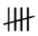 Graph it! - Once you have your data collected in the table, you can graph it. Refer back to Mathisfun and choose either a bar graph or pie chart to graph your results. Read the information provided on how to convert your numbers to percentages and then you may choose to use the online graph maker or create your own on grid paper (link provided). Example: Survey question: What is the main activity you do each day while social distancing? (You can only choose one.) Suggested Weekly Learning Activities for TeachersSuggested Weekly Learning Activities for TeachersSubject Area:Numeracy 6-8Big Idea:Collecting and graphing dataWhat is the main activity you do each day while social distancing?Plan/Instructions:See the directions below.Materials needed:Activity table (below) pencil, ruler, compass or round item for tracing to create pie chart.Source:Prov. of NB social distancing guidelines and Math LeadsAdditional Resources:https://www.mathsisfun.com/data/index.htmlhttp://lrt.ednet.ns.ca/PD/BLM/pdf_files/grid_paper/grid_paper_1.0.pdfOpportunities for Stretch:Create pie chart that represents all the activities you do in a day.Grade 8 – Design a graph that misrepresents your data.When you interview your family and friends, ask them to list their top 3, or 5 or more activities they do in a day and keep a tally sheet, no need to graph it. It is just fun to see how everyone is or was being creative with their time now that we are in the YELLOW phase of opening up the province.ActivityTallyTotal